EDIDIONG IME- ESSIENCSC30417/SCI01/041A finite automata is a simple idealized machine used to recognize patterns within improved taken from some character sets (or alphabets ) C. The job of an  FA is to accept or reject an impulse depending on whether the pattern defined by the FA occurs in the inputs .ii) Finite automata can be represented by input tape and finite control. Input tape: It is a linear tape having some number of cells. Each input symbol is placed in each cell. Finite control: The finite control decides the next state on receiving particular input from input tape.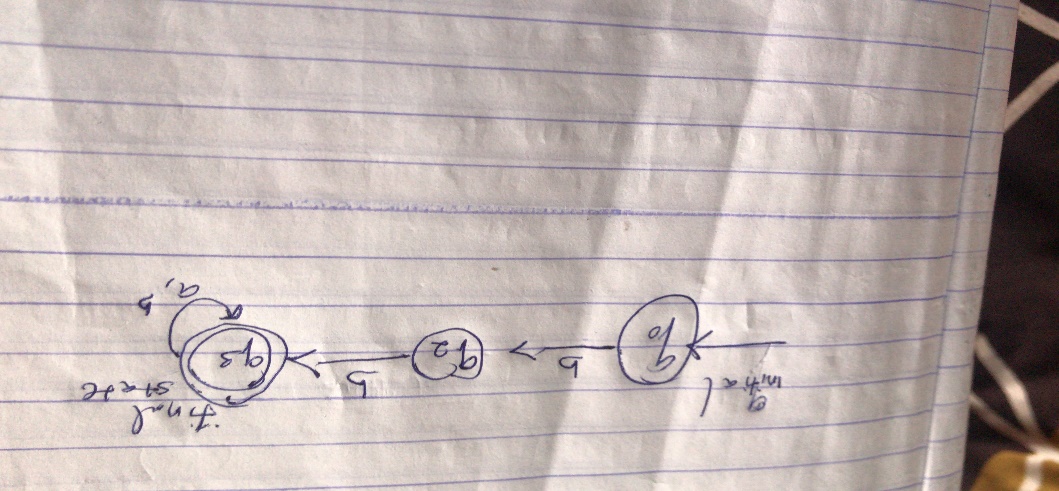 4&5(i&ii)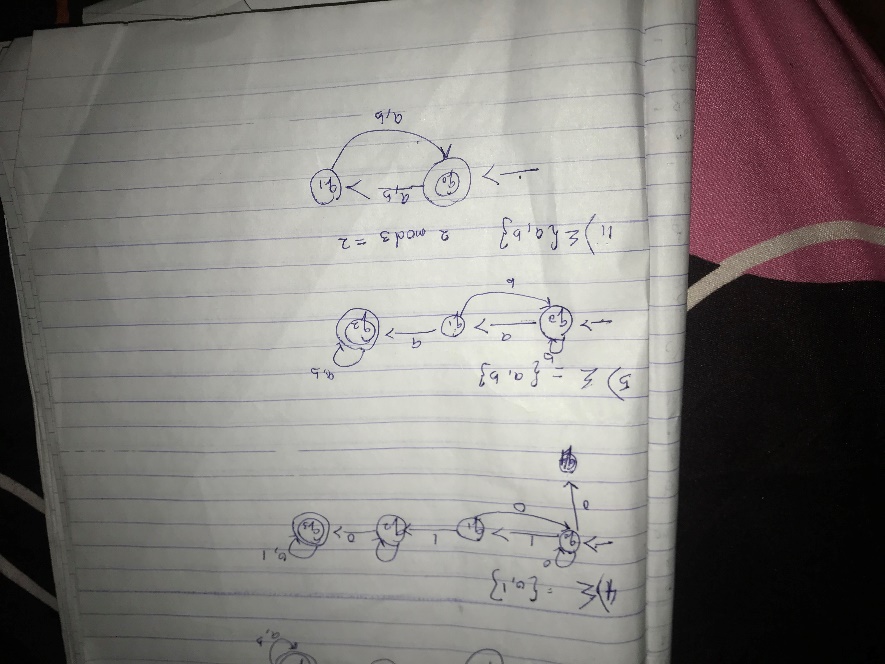 5(iii&iv)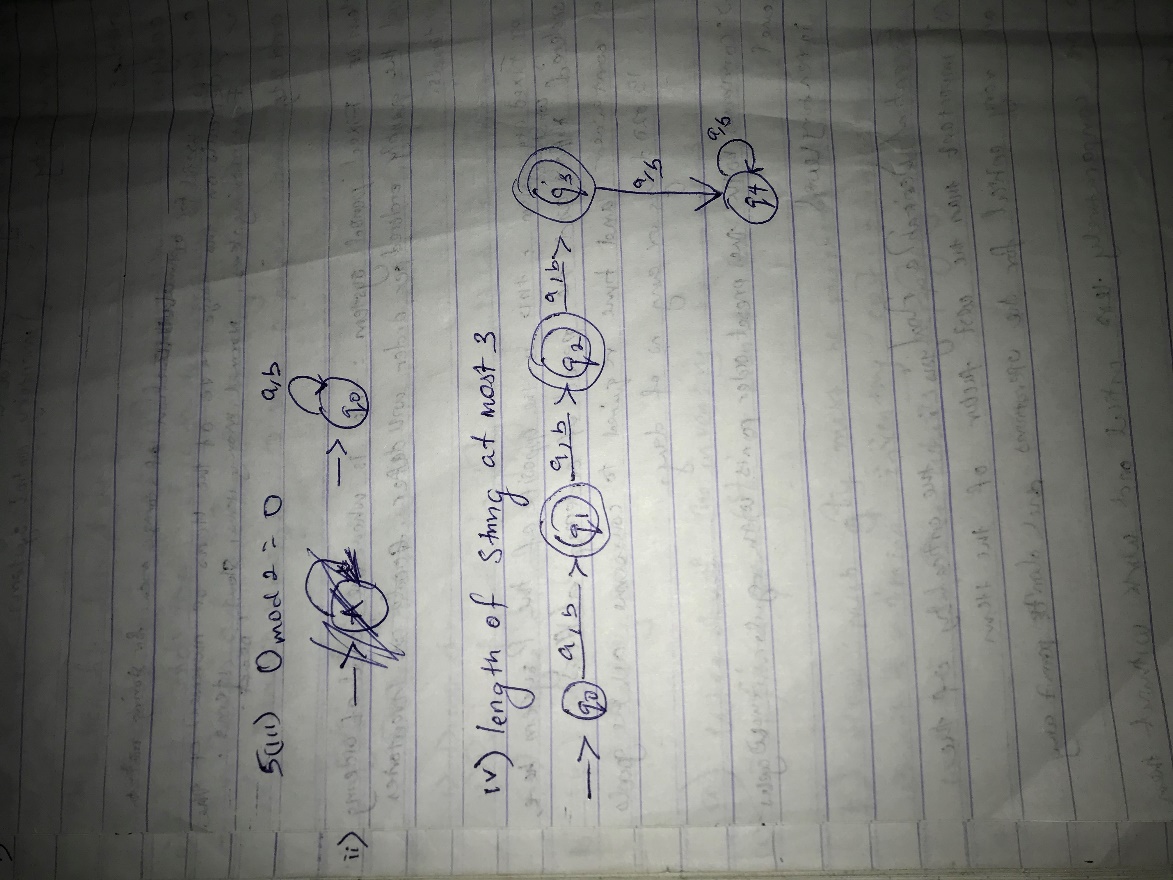 